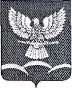 СОВЕТ НОВОТИТАРОВСКОГОСЕЛЬСКОГО ПОСЕЛЕНИЯ ДИНСКОГО РАЙОНАРЕШЕНИЕот   15.02.2017                                                                                                                 № 139-35/03станица НовотитаровскаяВ соответствии с Уставом Новотитаровского сельского поселения Динского района, рассмотрев Положение об отделе земельных отношений администрации Новотитаровского сельского поселения Динского района, Совет Новотитаровского сельского поселения Динского района р е ш и л:1. Утвердить Положение об отделе земельных отношений администрации Новотитаровского сельского поселения Динского района (прилагается).2. Признать решение Совета Новотитаровского сельского поселения Динского района от 03 февраля 2016 года № 70-17/03 «Об утверждении Положения об отделе земельных отношений администрации Новотитаровского сельского поселения Динского района» утратившим силу.Настоящее решение подлежит размещению на официальном сайте Новотитаровского сельского поселения Динского района http://www.novotitarovskaya.info.4. Контроль за исполнением настоящего решения возложить на администрацию Новотитаровского сельского поселения.5. Настоящее  решение вступает в силу с момента его подписания. Председатель СоветаНовотитаровского сельского поселения                                            И. П. БычекГлава Новотитаровского сельского поселения			           С. К. КошманОб утверждении Положения об отделе земельных отношений администрации Новотитаровского сельского поселения Динского района